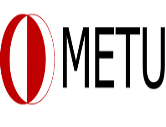 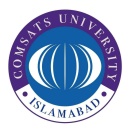 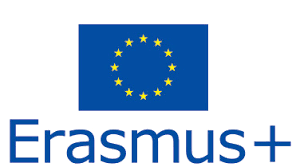 Call for ApplicationsOne Erasmus+ Fully funded Mobility (Faculty) at Middle East Technical University (METU), TurkeyApplications are invited from Architecture & Design faculty members for one week mobility at METU.Eligibility:Full time Architecture faculty member desirous of teaching at host university. Good English language skills required with minimum proficiency level of B2.Funding: Daily grant of 140 Euro and International airfare.For checking Host University, its departments & programs and courses visit https://catalog.metu.edu.tr/http://www.metu.edu.tr/faculties-institutes-schoolsHow to Apply:Submit filled in application form along with required documents to the contact person before Ist October, 2019Contact Person: Name:	 Ms. Nida JawadTitle/Designation:  Head, Architecture & Design, CUIE-mail:  nidajawad@comsats.edu.pkPhone# (+92)3324252666